ПОСТАНОВЛЕНИЕВ редакции постановления от  12.10.2015 №  760,  от 18.01.2017 № 25, от 06.06.2017 № 426, от 30.10.2017 № 839, от 23.12.2020 № 840пос. Кизнер               В соответствии со статьями 12, 15 Федерального закона от 02 марта 2007 года № 25-ФЗ «О муниципальной службе в Российской Федерации» и ст.ст. 8, 8.1 Федерального закона от 25.12.2008 г. № 273-ФЗ «О противодействии коррупции», Федеральным законом "О контроле за соответствием расходов лиц, замещающих государственные должности, и иных лиц их доходам", Указом Президента Российской Федерации от 21.09.2009 N 1065 "О проверке достоверности и полноты сведений, представляемых гражданами, претендующими на замещение должностей федеральной государственной службы, и федеральными государственными служащими, и соблюдения федеральными государственными служащими требований к служебному поведению", Указом Главы Удмуртской Республики от 19 июня 2015 г. N 124 «О мерах по реализации отдельных положений Федерального закона  « О контроле за соответствием расходов лиц, замещающих  государственные должности, и иных лиц их доходам»,   Указом Главы Удмуртской Республики от 25.09.2014 г. N 313 "О представлении гражданином, претендующим на замещение должности государственной гражданской службы Удмуртской Республики, и государственным гражданским служащим Удмуртской Республики сведений о своих доходах, об имуществе и обязательствах имущественного характера и сведений о доходах, об имуществе и обязательствах имущественного характера членов своей семьи",  Указом Главы Удмуртской Республики от 25 сентября 2014 г. N 311 "О порядке размещения сведений о доходах, расходах, об имуществе и обязательствах имущественного характера лиц, замещающих государственные должности Удмуртской Республики, государственных гражданских служащих Удмуртской Республики и членов их семей на официальных сайтах государственных органов Удмуртской Республики и предоставления этих сведений общероссийским и республиканским средствам массовой информации для опубликования" и руководствуясь Уставом муниципального образования «Кизнерский район»,               ПОСТАНОВЛЯЮ:Утвердить Положение о представлении гражданином, претендующим на замещение должности муниципальной службы в Администрации муниципального образования «Кизнерский район», и муниципальным служащим Администрации муниципального образования «Кизнерский район»  сведений о своих доходах, об имуществе и обязательствах имущественного характера и сведений о доходах, об имуществе и обязательствах имущественного характера членов своей семьи (Приложение №1). Проверка достоверности и полноты сведений (в части, касающейся профилактики коррупционных правонарушений), представляемых гражданами, претендующими на замещение должностей муниципальной службы в Администрации муниципального образования «Кизнерский район», муниципальными служащими Администрации муниципального образования «Кизнерский район» и соблюдения муниципальными служащими Администрации муниципального образования «Кизнерский район» требований к служебному поведению осуществляется в соответствии с Положением о проверке достоверности и полноты сведений, представляемых гражданами, претендующими на замещение должностей муниципальной службы в Удмуртской Республике, и муниципальными служащими в Удмуртской Республике, и соблюдения муниципальными служащими в Удмуртской Республике требований к служебному поведению, утвержденным  Указом Главы Удмуртской Республики от 25 августа 2015 г. N 176.    Утвердить Порядок размещения сведений о доходах, расходах, об имуществе и обязательствах имущественного характера муниципальных служащих Администрации муниципального образования «Кизнерский район»  и членов их семей на официальном сайте муниципального образования "Кизнерский район" и предоставления этих сведений общероссийским и республиканским средствам массовой информации для опубликования" (Приложение № 3).Утвердить Положение о порядке предоставления муниципальными служащими Администрации муниципального образования «Кизнерский район» сведений о своих расходах, а также о расходах своих супруги (супруга) и несовершеннолетних детей по каждой сделке по приобретению земельного участка, другого объекта недвижимости, транспортного средства, ценных бумаг, акций (долей участия, паев в уставных (складочных) капиталах организаций), цифровых финансовых активов, цифровой валюты, совершенной им, его супругой (супругом) и (или) несовершеннолетними детьми в течение календарного года, предшествующего году представления сведений, если общая сумма таких сделок превышает общий доход данного лица и его супруги (супруга) за три последних года, предшествующих отчетному периоду, и об источниках получения средств, за счет которых совершены эти сделки (Приложение № 4);Установить, что контроль за соответствием расходов муниципальных служащих Администрации муниципального образования «Кизнерский район», расходов их супруг (супругов) и несовершеннолетних детей общему доходу муниципальных служащих и их супругов (супругов) осуществляется в соответствии с Указом Главы Удмуртской Республики от 19 июня 2015 г. N 124 «О мерах по реализации отдельных положений Федерального закона  « О контроле за соответствием расходов лиц, замещающих  государственные должности, и иных лиц их доходам».  Признать утратившими силу:      - постановление Администрации муниципального образования «Кизнерский район» от 06 апреля 2010 года № 206 «Об утверждении Положения о предоставлении гражданином, претендующим на замещение должности муниципальной службы в Администрации муниципального образования «Кизнерский район»  и муниципальным служащим сведений о своих доходах, об имуществе и обязательствах имущественного характера и сведений о доходах, об имуществе и обязательствах имущественного характера членов своей семьи»;      - постановление Администрации муниципального образования «Кизнерский район» от 15 апреля 2010 года № 241 «Об утверждении Положения о проверке достоверности и полноты сведений, представляемых гражданами, претендующими на замещение должностей муниципальной службы, муниципальными служащими Администрации муниципального образования «Кизнерский район», и соблюдения муниципальными служащими Администрации муниципального образования «Кизнерский район» связанных с муниципальной службой ограничений и запретов» в редакции постановления  от 01.10.2010 № 654. Контроль за исполнением настоящего постановления возложить на руководителя аппарата Главы муниципального образования, районного Совета депутатов и Администрации района.Настоящее постановление вступает в силу после официального опубликования (обнародования) на официальном сайте  муниципального образования «Кизнерский район» (www.mykizner.ru).Глава Администрациимуниципального образования«Кизнерский район»                                                                                                     К.Л. Морозов                 Приложение 1                  постановления Администрации                  муниципального образования                  «Кизнерский район»                  20.04.2015 г. № 363 Положение
о представлении гражданином, претендующим на замещение должности муниципальной службы в Администрации муниципального образования «Кизнерский район», и муниципальным служащим Администрации муниципального образования «Кизнерский район» сведений о своих доходах, об имуществе и обязательствах имущественного характера и сведений о доходах, об имуществе и обязательствах имущественного характера членов своей семьи
1. Настоящим Положением определяется порядок представления гражданином, претендующим на замещение должности муниципальной службы в Администрации муниципального образования «Кизнерский район» (далее - должность муниципальной службы), и муниципальным служащим Администрации муниципального образования «Кизнерский район» сведений о полученных им доходах, об имуществе, принадлежащем ему на праве собственности, и о его обязательствах имущественного характера, а также сведений о доходах, об имуществе, принадлежащем на праве собственности, и обязательствах имущественного характера членов его семьи (далее - сведения о доходах, об имуществе и обязательствах имущественного характера).Под членами семьи в настоящем Положении понимаются супруг (супруга) и несовершеннолетние дети.2. Обязанность представлять сведения о доходах, об имуществе и обязательствах имущественного характера в соответствии с настоящим Положением возлагается:1) на гражданина, претендующего на замещение должности муниципальной службы (далее - гражданин);2) на муниципального служащего, замещавшего по состоянию на 31 декабря отчетного года должность муниципальной службы, предусмотренную Перечнем должностей муниципальной службы, при замещении которых муниципальные служащие обязаны представлять сведения о своих доходах, расходах, об имуществе и обязательствах имущественного характера, а также сведения о доходах, расходах, об имуществе и обязательствах имущественного характера своих супруги (супруга) и несовершеннолетних детей, утвержденным постановлением администрации муниципального образования «Кизнерский район» от 12 октября 2015 года N 761 "Об утверждении перечня должностей муниципальной службы в Администрации МО «Кизнерский район», при назначении на которые граждане обязаны представлять сведения о своих доходах, об имуществе и обязательствах имущественного характера, а также сведения о доходах, об имуществе и обязательствах имущественного характера своих супруги (супруга) и несовершеннолетних детей, и при замещении которых муниципальные служащие обязаны представлять сведения о своих доходах, расходах, об имуществе и обязательствах имущественного характера, а также сведения о доходах, расходах, об имуществе и обязательствах имущественного характера своих супруги (супруга) и несовершеннолетних детей" (далее - муниципальный служащий и перечень должностей соответственно);3) на муниципального служащего, замещающего должность муниципальной службы, не предусмотренную перечнем должностей, и претендующего на замещение должности муниципальной службы, предусмотренной этим перечнем (далее - кандидат на должность, предусмотренную перечнем должностей).3. Сведения о доходах, об имуществе и обязательствах имущественного характера представляются по утвержденной Указом Президента Российской Федерации от 23 июня 2014 года N 460 "Об утверждении формы справки о доходах, расходах, об имуществе и обязательствах имущественного характера и внесении изменений в некоторые акты Президента Российской Федерации" форме справки:1) гражданами - при поступлении на муниципальную службу;2) кандидатами на должности, предусмотренные перечнем должностей, - при назначении на должности муниципальной службы, предусмотренные перечнем должностей;3) муниципальными служащими - ежегодно не позднее 30 апреля года, следующего за отчетным.4. Справка, предусмотренная пунктом 3 настоящего Положения, заполняется в соответствии с регистрационными, иными правоустанавливающими документами.5. Гражданин при назначении на должность муниципальной службы представляет:1) сведения о своих доходах, полученных от всех источников (включая доходы по прежнему месту работы или месту замещения выборной должности, пенсии, пособия, иные выплаты) за календарный год, предшествующий году подачи документов для замещения должности муниципальной службы, а также сведения об имуществе, принадлежащем ему на праве собственности, и о своих обязательствах имущественного характера по состоянию на первое число месяца, предшествующего месяцу подачи документов для замещения должности муниципальной службы (на отчетную дату);2) сведения о доходах членов своей семьи, полученных от всех источников (включая заработную плату, пенсии, пособия, иные выплаты) за календарный год, предшествующий году подачи гражданином документов для замещения должности муниципального службы, а также сведения об имуществе, принадлежащем им на праве собственности, и об их обязательствах имущественного характера по состоянию на первое число месяца, предшествующего месяцу подачи гражданином документов для замещения должности муниципальной службы (на отчетную дату). Сведения, предусмотренные настоящим подпунктом, представляются отдельно на каждого члена семьи гражданина.5.1. Кандидат на должность, предусмотренную перечнем должностей, представляет сведения о доходах, об имуществе и обязательствах имущественного характера в соответствии с пунктом 5 настоящего Положения.6. Муниципальный служащий представляет ежегодно:1) сведения о своих доходах, полученных за отчетный период (с 1 января по 31 декабря) от всех источников (включая денежное содержание, пенсии, пособия, иные выплаты), а также сведения об имуществе, принадлежащем ему на праве собственности, и о своих обязательствах имущественного характера по состоянию на конец отчетного периода;2) сведения о доходах членов своей семьи, полученных за отчетный период (с 1 января по 31 декабря) от всех источников (включая заработную плату, пенсии, пособия, иные выплаты), а также сведения об имуществе, принадлежащем им на праве собственности, и об их обязательствах имущественного характера по состоянию на конец отчетного периода. Сведения, предусмотренные настоящим подпунктом, представляются отдельно на каждого члена семьи муниципального служащего.7. Сведения о доходах, об имуществе и обязательствах имущественного характера, представляемые гражданами, претендующими на замещение должностей муниципальной службы, а также муниципальными служащими, замещающими указанные должности, представляются в организационно-кадровый отдел аппарата Главы района, районного Совета депутатов и Администрации района (далее- организационно-кадровый отдел), либо в кадровую службу отраслевого (функционального) органа- структурного подразделения Администрации муниципального образования «Кизнерский район», наделенного в установленном порядке статусом юридического лица (далее кадровая служба структурного подразделения).8. В случае если гражданин, кандидат на должность, предусмотренную перечнем должностей, или муниципальный служащий обнаружили, что в представленных ими сведениях о доходах, об имуществе и обязательствах имущественного характера не отражены или не полностью отражены какие-либо сведения либо имеются ошибки, они вправе представить уточненные сведения в порядке, установленном настоящим Положением.Гражданин может представить уточненные сведения в течение одного месяца со дня представления сведений в соответствии с подпунктом 1 пункта 3 настоящего Положения.Кандидат на должность, предусмотренную перечнем должностей, может представить уточненные сведения в течение одного месяца со дня представления сведений в соответствии с подпунктом 2 пункта 3 настоящего Положения.Муниципальный служащий может представить уточненные сведения в течение одного месяца после окончания срока, указанного в подпункте 3 пункта 3 настоящего Положения.9. В случае непредставления муниципальным служащим сведений о доходах, об имуществе и обязательствах имущественного характера членов своей семьи данный факт подлежит рассмотрению соответствующей комиссией по соблюдению требований к служебному поведению муниципальных служащих и урегулированию конфликта интересов.10. Проверка достоверности и полноты сведений о доходах, об имуществе и обязательствах имущественного характера, представленных в соответствии с настоящим Положением, осуществляется в порядке, установленном законодательством.11. Сведения о доходах, об имуществе и обязательствах имущественного характера, представляемые в соответствии с настоящим Положением, являются сведениями конфиденциального характера, если федеральным законом они не отнесены к сведениям, составляющим государственную тайну.Эти сведения представляются представителю нанимателя (работодателю) муниципального служащего, а также иным должностным лицам в случаях, предусмотренных федеральными законами.12. Сведения о доходах, об имуществе и обязательствах имущественного характера муниципального служащего, членов его семьи размещаются на официальном сайте Администрации муниципального образования «Кизнерский район», а в случае отсутствия этих сведений на официальном сайте - предоставляются общероссийским и республиканским средствам массовой информации для опубликования по их запросам в порядке, установленном действующим законодательством.13. Муниципальные служащие, иные должностные лица, в должностные обязанности которых входит работа со сведениями о доходах, об имуществе и обязательствах имущественного характера, виновные в их разглашении или использовании в целях, не предусмотренных законодательством Российской Федерации, несут ответственность в соответствии с законодательством Российской Федерации.14. Сведения о доходах, об имуществе и обязательствах имущественного характера, представленные в соответствии с настоящим Положением гражданином или кандидатом на должность, предусмотренную перечнем должностей, а также представляемые муниципальным служащим ежегодно, и информация о результатах проверки достоверности и полноты этих сведений приобщаются к личному делу муниципального служащего.В случае если гражданин или кандидат на должность, предусмотренную перечнем должностей, представившие справки о своих доходах, об имуществе и обязательствах имущественного характера, а также справки о доходах, об имуществе и обязательствах имущественного характера членов своей семьи, не были назначены на должность муниципальной службы, такие справки возвращаются им по их письменному заявлению вместе с другими документами.15. В соответствии с Федеральным законом от 2 марта 2007 года N 25-ФЗ "О муниципальной службе Российской Федерации" в случае непредставления или представления заведомо недостоверных или неполных сведений о доходах, об имуществе и обязательствах имущественного характера гражданин не может быть назначен на должность муниципальной службы, а муниципальный служащий подлежит увольнению с муниципальной службы в связи с утратой доверия.».                                                                                               Приложение № 2                                                                                               постановления Администрации                                                                                               муниципального образования                                                                                              «Кизнерский район»                                                                                     «20» апреля 2015 № 363                                                                                Исключено постановлением                                                                от 12.10.2015 № 760                                                                                                Приложение № 3                                                                                               постановления Администрации                                                                                               муниципального образования                                                                                              «Кизнерский район»                                                                                     «20» апреля 2015 № 363Порядок
размещения сведений о доходах, расходах, об имуществе и обязательствах имущественного характера муниципальных служащих Администрации муниципального образования «Кизнерский район» и членов их семей на официальном сайте муниципального образования "Кизнерский район" и предоставления этих сведений общероссийским и республиканским средствам массовой информации для опубликования
        1. Настоящий Порядок устанавливает обязанности организационно-кадрового отдела аппарата Главы района, районного Совета депутатов и Администрации района (далее – организационно-кадровый отдел), кадровых служб территориальных, отраслевых (функциональных) органов - структурных подразделений Администрации муниципального образования «Кизнерский район», наделяемых в установленном порядке статусом юридического лица (далее - кадровые службы, структурные подразделения, соответственно) по размещению сведений о доходах, расходах, об имуществе и обязательствах имущественного характера муниципальных служащих Администрации муниципального образования «Кизнерский район», лица замещающего должность главы Администрации муниципального образования «Кизнерский район» по контракту (далее по тексту- служащие)  и членов их семей (далее - сведения о доходах, расходах, об имуществе и обязательствах имущественного характера) на официальном сайте муниципального образования "Кизнерский район" (далее - официальный сайт), а также по предоставлению этих сведений общероссийским и республиканским средствам массовой информации (далее - средства массовой информации) для опубликования в связи с их запросами.Под членами семьи  служащего Администрации муниципального образования «Кизнерский район» в настоящем Порядке понимаются супруг (супруга) и несовершеннолетние дети.2. На официальном сайте размещаются и средствам массовой информации предоставляются для опубликования следующие сведения о доходах, расходах, об имуществе и обязательствах имущественного характера:1) перечень объектов недвижимого имущества, принадлежащих служащему Администрации муниципального образования «Кизнерский район», и членам его семьи на праве собственности или находящихся в их пользовании, с указанием вида, площади и страны расположения каждого из них;2) перечень транспортных средств с указанием вида и марки, принадлежащих на праве собственности служащему Администрации муниципального образования «Кизнерский район» и членам его семьи;3) декларированный годовой доход служащего Администрации муниципального образования «Кизнерский район» и членов его семьи;4) сведения об источниках получения средств, за счет которых совершены сделки по приобретению земельного участка, иного объекта недвижимого имущества, транспортного средства, ценных бумаг, долей участия, паев в уставных (складочных) капиталах организаций, цифровых финансовых активов, цифровой валюты,  если общая сумма таких сделок превышает общий доход муниципального служащего, и его супруги (супруга) за три последних года, предшествующих отчетному периоду.3. В размещаемых на официальном сайте и предоставляемых средствам массовой информации для опубликования сведениях о доходах, расходах, об имуществе и обязательствах имущественного характера запрещается указывать:1) иные, кроме указанных в пункте 2 настоящего Порядка, сведения о доходах, расходах  служащего Администрации муниципального образования «Кизнерский район» и членов его семьи, об имуществе, принадлежащем на праве собственности названным лицам, и об их обязательствах имущественного характера;2) персональные данные супруги (супруга), детей и иных членов семьи служащего Администрации муниципального образования «Кизнерский район»;3) данные, позволяющие определить место жительства, почтовый адрес, телефон и иные индивидуальные средства коммуникации служащего Администрации муниципального образования «Кизнерский район» его супруги (супруга), детей и иных членов семьи;4) данные, позволяющие определить местонахождение объектов недвижимого имущества, принадлежащих служащему Администрации муниципального образования «Кизнерский район» его супруге (супругу), детям и иным членам семьи на праве собственности или находящихся в их пользовании;5) информацию, отнесенную к государственной тайне или являющуюся конфиденциальной.4. Сведения о доходах, расходах, об имуществе и обязательствах имущественного характера, указанные в пункте 2 настоящего Порядка, за весь период замещения должности служащего размещаются на официальном сайте, ежегодно обновляются в течение 14 рабочих дней со дня истечения срока, установленного для их подачи, и находятся на официальном сайте в течение всего срока замещения должности служащего.          5. Размещение на официальном сайте сведений о доходах, расходах об имуществе и обязательствах имущественного характера, указанных в пункте 2 настоящего Порядка:           1) представленных служащими, представителем нанимателя для которых является глава  муниципального образования «Кизнерский район», обеспечивается организационно-кадровым отделом;           2) представленных служащими структурных подразделений, обеспечивается соответствующей кадровой службой. 6. Организационно-кадровый отдел, соответствующая кадровая служба:1) в течение 3 рабочих дней со дня поступления запроса от средства массовой информации сообщает о нем служащему Администрации муниципального образования «Кизнерский район», в отношении которого поступил запрос;2) в течение 7 рабочих дней со дня поступления запроса от средства массовой информации обеспечивает предоставление ему сведений, указанных в пункте 2 настоящего Порядка, в случае, если запрашиваемые сведения отсутствуют на официальном сайте.7. Работники организационно-кадрового отдела, соответствующих кадровых служб  в соответствии с законодательством Российской Федерации несут ответственность за несоблюдение настоящего Порядка, а также за разглашение сведений, отнесенных к государственной тайне или являющихся конфиденциальными.                  Приложение № 4                  постановления Администрации                  муниципального образования                  «Кизнерский район»                  20.04.2015 г. № 363 Положение
о порядке представления муниципальным служащим Администрации муниципального образования «Кизнерский район» сведений о своих расходах, а также о расходах своих супруги (супруга) и несовершеннолетних детей по каждой сделке по приобретению земельного участка, другого объекта недвижимости, транспортного средства, ценных бумаг, акций (долей участия, паев в уставных (складочных) капиталах организаций), цифровых финансовых активов, цифровой валюты,  совершенной им, его супругой (супругом) и (или) несовершеннолетними детьми в течение календарного года, предшествующего году представления сведений, если общая сумма таких сделок превышает общий доход данного лица и его супруги (супруга) за три последних года, предшествующих отчетному периоду, и об источниках получения средств, за счет которых совершены эти сделки1. Настоящим Положением определяется порядок представления муниципальным служащим Администрации муниципального образования «Кизнерский район» сведений о своих расходах, а также о расходах своих супруги (супруга) и несовершеннолетних детей по каждой сделке по приобретению земельного участка, другого объекта недвижимости, транспортного средства, ценных бумаг, акций (долей участия, паев в уставных (складочных) капиталах организаций), цифровых финансовых активов, цифровой валюты,  совершенной им, его супругой (супругом) и (или) несовершеннолетними детьми в течение календарного года, предшествующего году представления сведений, если общая сумма таких сделок превышает общий доход данного лица и его супруги (супруга) за три последних года, предшествующих отчетному периоду, и об источниках получения средств, за счет которых совершены эти сделки (далее - сведения о расходах).Под членами семьи в настоящем Положении понимаются супруг (супруга) и несовершеннолетние дети.2. Обязанность представлять сведения о расходах в соответствии с настоящим Положением возлагается: на муниципального служащего, замещавшего по состоянию на 31 декабря отчетного года должность муниципальной службы, предусмотренную Перечнем должностей муниципальной службы, при замещении которых муниципальные служащие обязаны представлять сведения о своих доходах, расходах, об имуществе и обязательствах имущественного характера, а также сведения о доходах, расходах, об имуществе и обязательствах имущественного характера своих супруги (супруга) и несовершеннолетних детей, утвержденным постановлением администрации муниципального образования «Кизнерский район» от 12 октября 2015 года N 761 "Об утверждении перечня должностей муниципальной службы в Администрации МО «Кизнерский район», при назначении на которые граждане обязаны представлять сведения о своих доходах, об имуществе и обязательствах имущественного характера, а также сведения о доходах, об имуществе и обязательствах имущественного характера своих супруги (супруга) и несовершеннолетних детей, и при замещении которых муниципальные служащие обязаны представлять сведения о своих доходах, расходах, об имуществе и обязательствах имущественного характера, а также сведения о доходах, расходах, об имуществе и обязательствах имущественного характера своих супруги (супруга) и несовершеннолетних детей" (далее - муниципальный служащий и перечень должностей соответственно);на муниципального служащего, замещающего должность муниципальной службы, не предусмотренную перечнем должностей, и претендующего на замещение должности муниципальной службы, предусмотренной этим перечнем (далее - кандидат на должность, предусмотренную перечнем должностей).3. Сведения о расходах представляются по утвержденной Указом Президента Российской Федерации от 23 июня 2014 года N 460 "Об утверждении формы справки о доходах, расходах, об имуществе и обязательствах имущественного характера и внесении изменений в некоторые акты Президента Российской Федерации" форме справки:1) кандидатами на должности, предусмотренные перечнем должностей, - при назначении на должности муниципальной службы, предусмотренные перечнем должностей;2) муниципальными служащими - ежегодно не позднее 30 апреля года, следующего за отчетным.4. Справка, предусмотренная пунктом 3 настоящего Положения, заполняется в соответствии с регистрационными, иными правоустанавливающими документами.5. Сведения о расходах муниципальными служащими, замещающими указанные должности, представляются в организационно-кадровый отдел аппарата Главы района, районного Совета депутатов и Администрации района (далее- организационно-кадровый отдел), либо в кадровую службу отраслевого (функционального) органа- структурного подразделения Администрации муниципального образования «Кизнерский район», наделенного в установленном порядке статусом юридического лица (далее кадровая служба структурного подразделения).6. В случае если кандидат на должность, предусмотренную перечнем должностей, или муниципальный служащий обнаружили, что в представленных ими сведениях о расходах имущественного характера не отражены или не полностью отражены какие-либо сведения либо имеются ошибки, они вправе представить уточненные сведения в порядке, установленном настоящим Положением.Кандидат на должность, предусмотренную перечнем должностей, может представить уточненные сведения в течение одного месяца со дня представления сведений в соответствии с подпунктом 1 пункта 3 настоящего Положения.Муниципальный служащий может представить уточненные сведения в течение одного месяца после окончания срока, указанного в подпункте 2 пункта 3 настоящего Положения.7. В случае непредставления муниципальным служащим сведений о своих расходах и (или) расходах членов своей семьи данный факт подлежит рассмотрению соответствующей комиссией по соблюдению требований к служебному поведению муниципальных служащих и урегулированию конфликта интересов.8. Проверка достоверности и полноты сведений о расходах, представленных в соответствии с настоящим Положением, осуществляется в порядке, установленном законодательством.9. Сведения о расходах, представляемые в соответствии с настоящим Положением, являются сведениями конфиденциального характера, если федеральным законом они не отнесены к сведениям, составляющим государственную тайну.Эти сведения представляются представителю нанимателя (работодателю) муниципального служащего, а также иным должностным лицам в случаях, предусмотренных федеральными законами.10. Сведения о расходах муниципального служащего, членов его семьи размещаются на официальном сайте Администрации муниципального образования «Кизнерский район», а в случае отсутствия этих сведений на официальном сайте - предоставляются общероссийским и республиканским средствам массовой информации для опубликования по их запросам в порядке, установленном действующим законодательством.11. Муниципальные служащие, иные должностные лица, в должностные обязанности которых входит работа со сведениями о расходах, виновные в их разглашении или использовании в целях, не предусмотренных законодательством Российской Федерации, несут ответственность в соответствии с законодательством Российской Федерации.12. Сведения о расходах, представленные в соответствии с настоящим Положением кандидатом на должность, предусмотренную перечнем должностей, а также представляемые муниципальным служащим ежегодно, и информация о результатах проверки достоверности и полноты этих сведений приобщаются к личному делу муниципального служащего.В случае если кандидат на должность, предусмотренную перечнем должностей, представившие справки о своих расходах, а также справки о расходах членов своей семьи, не были назначены на должность муниципальной службы, такие справки возвращаются им по их письменному заявлению вместе с другими документами.13. В соответствии с Федеральным законом от 2 марта 2007 года N 25-ФЗ "О муниципальной службе Российской Федерации" в случае непредставления или представления заведомо недостоверных или неполных сведений о расходах, муниципальный служащий подлежит увольнению с муниципальной службы в связи с утратой доверия.».Администрация муниципального образования «Кизнерский район»Удмуртской Республики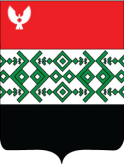 Удмурт Элькунысь «Кизнер ёрос» муниципал кылдытэтлэн администрациезОт  20  апреля 2015 года                                                №                              363О порядке представления гражданином, претендующим на замещение должности муниципальной службы в Администрации муниципального образования «Кизнерский район», муниципальным служащим Администрации муниципального образования «Кизнерский район»  сведений о своих доходах, расходах, об имуществе и обязательствах имущественного характера и сведений о доходах, расходах, об имуществе и обязательствах имущественного характера членов своей семьи, а также порядок проведения проверки и официального опубликования вышеуказанных сведений.